МБДОУ №1 Курагинский детский сад: «Красная шапочка» Принято								Утверждаюна педагогическом совете					Заведующая МБДОУпротокол от _____№____ 					приказ от ___№Рабочая программа по реализации«Художественно-эстетической»образовательной области.Возрастная категория детей 6-7лет.Дополнительного образования  в форме кружковой деятельностиКружок пластилинографии: «Волшебный пластилин» Педагог: Долматова Ольга Ивановна.Высшая квалификационная категория.Поселок Курагино2015-2016.Положениео дополнительном образовании МБДОУ №1«Красная шапочка»Направление работы: художественно – эстетическоеВид услуги: кружок пластилинографии: «Волшебный пластилин» Общие положения:1. Настоящее положение разработано на основании Типового положения о дошкольном образовательном учреждении, согласно программы  развития МБДОУ №1 «Красная шапочка»- «Родничок».2. Пластилинография является одним из видов художественно-эстетического направления работы с детьми в МБДОУ №1 «Красная шапочка», и направлена на развитие изобразительной деятельности ребёнка.Пояснительная запискаВ последнее время отечественная и зарубежная педагогика все больше внимания уделяет изобразительной деятельности, как средству развития в целом. Намечаются новые пути в развитии изобразительной деятельности, которые позволяют отойти от традиционных штампов работы, направленные на овладение детьми только лишь определенных навыков в рисовании и лепке.Эти новые подходы позволяют разнообразить изобразительную деятельность через внедрение новых методов работы, которые дают толчок развитию, как творческому потенциалу ребенка, так  и развитию личности ребенка в целом.Основой программы является изобразительная деятельность с использованием нетрадиционной художественной техники изобразительного искусства – пластилинографии.Понятие «пластилинография» имеет два смысловых корня: «графия»- создавать, изображать, а первая половина слова «пластилин» подразумевает материал, при помощи которого осуществляется исполнение замысла. Принцип данной технологии заключается в создании лепной картины с изображением более или менее выпуклых, полуобъёмных объектов на горизонтальной поверхности.Программа предусмотрена для  детей подготовительной группы, рассчитана на  год обучения и предполагает 1час занятий в неделю с группой разновозрастных детей. (32 часа в год).  Предметный материал представляет собой последовательность тщательно подобранных, постепенно усложняющихся изделий. Каждое новое изделие базируется на уже изученном, содержит знакомые формы и выполняется уже известными ребенку приемами, но при этом дополнено новыми, более сложными, еще не знакомыми ему элементами. Изделия близки и понятны ребенку – это предметы, с которыми он сталкивается ежедневно и хорошо знает: игрушки, сладости, овощи, фрукты, грибы, насекомые, птицы, древние и сказочные животные, обитатели подводного царства.Цель кружкаРазвитие художественно-эстетического вкуса, творческих способностей дошкольников посредством использования нетрадиционных способов и техник. Развитие самостоятельности и активности в творческом процессе.Задачи кружкаФормировать у детей изобразительные навыки. Развивать у них интерес  к художественной деятельности.Знакомить с новым способом изображения – пластилинографией, учить детей создавать выразительные образы посредством объёма и цвета.Учить анализировать свойства используемых в работе материалов и применять их в своей работе.Развивать взаимосвязь эстетического и художественного восприятия в творческой деятельности детей.Развивать мелкую моторику, координацию движений рук, глазомер.Воспитывать усидчивость, аккуратность в работе, желание доводить начатое дело до конца.Данное положение регулирует процесс создания и работы кружка пластилинографии: «Волшебный пластилин» на базе МБДОУ №1 под контролем администрации МБДОУ. Дополнительная художественно-эстетическая услуга для родителей, дети которых посещают кружок пластилинографии, бесплатна. Основные функции кружка:Реализовывать познавательную активность.2.Развивать сенсомоторную координацию.3.Обогащать словарь4. Обеспечить взаимосвязь изобразительной с другими видами деятельности в едином педагогическом процессе.5.  Развитие индивидуальных творческих способностей детей.6. Забота об эмоциональном благополучии ребенка7. Консультативная помощь детям и  родителямФормы реализации программы:1.Индивидуальные занятия с детьми. 2.  Подгрупповые занятия.3.Самостоятельная изобразительная деятельность.4.Оформление выставок детских работ, участие в конкурсах.5.Диагностика творческих способностей детей.Место проведения:Групповая комната «Лесовички».Ожидаемые результаты:1.В процессе работы с пластилином у детей разовьется умелость рук. Движения рук станут более согласованными, а движения пальцев дифференцируются (этому способствует мышечная нагрузка на них).2.Дети научатся самостоятельно осуществлять движения пальцев, контролируя их силу,  направленность и др.3.Для работы в технике пластилинографии важно не просто развитие руки, а совместное развитие руки и глаза, координации движений обеих рук.4. Рисуя пластилином, ребенок постепенно подготавливает руку к освоению такого сложного навыка, как письмо.5.Посещая кружок, дети научатся проявлять индивидуальные творческие способности, коммуникативные качества.Кружок пластилинографии: «Волшебный пластилин».Режим работы:вторник                       с 15.40ч. до 16.30ч.Этапы работы по формированию навыков пластилинографии:1 этапПодготовительный. Освоить приемы надавливания, придавливания, размазывания пластилина подушечкой пальца; выработать правильную постановку пальца; овладеть приемом отщипывания маленького кусочка пластилина и скатывания шарика между двумя пальцами; научиться работать на ограниченном пространстве.2 этапОсновной. Научиться не выходить за контур рисунка, размазывать пальцем пластилин по всему рисунку, использовать несколько цветов пластилина, использовать вспомогательные предметы (косточки, перышки, горошки и т.д.) для придания большей выразительности работам; освоить умение пользоваться специальной стекой-печаткой, доводить дело до конца, работать аккуратно, выполнять коллективные композиции, восстанавливать последовательность выполняемых действий, действовать по образцу и по словесному указанию воспитателя.3 этапИтоговый. Научиться самостоятельно решать творческие задачи, выбирать рисунок для работы; сформировать личностное отношение к результатам своей деятельности.Методы и приёмы.-показ способов, уточнение приёмов выполнения работы взрослым с подробным объяснением; поэтапный показ или показ с привлечением детей;-использование литературного ряда (стихи, загадки, поговорки, и т.д.); фонограмм;-игровые приёмы;-индивидуальная работа с детьми, совместная деятельность взрослого и ребёнка;-обследование, рассматривание, наблюдение.Материалы-наборы пластилина;-стеки, доски, влажные салфетки;-наборы плотного картона разного по форме, цвету, одноразовая посуда, разная по форме, величине;-фото или иллюстрации с изображением различных композиций и предметов;-различный бросовый материал (бусинки, бисер, зубочистка и т.д.).Результативность-Использование работ детей в оформлении интерьеров детского сада.-Изготовление подарков, сувениров к праздникам.Формы и методы контроля-Диагностика в виде рисунка (2 раза в год) в начале года и в конце.-Метод наблюдения (на занятиях).-Участие в выставках детского сада, а также городских выставках.-Выставки на родительских собраниях.Диагностика детей (начало, конец года).Список детей посещающих кружок «Волшебный пластилин».Руководитель: Долматова Ольга Ивановна.Календарно-тематическое планирование.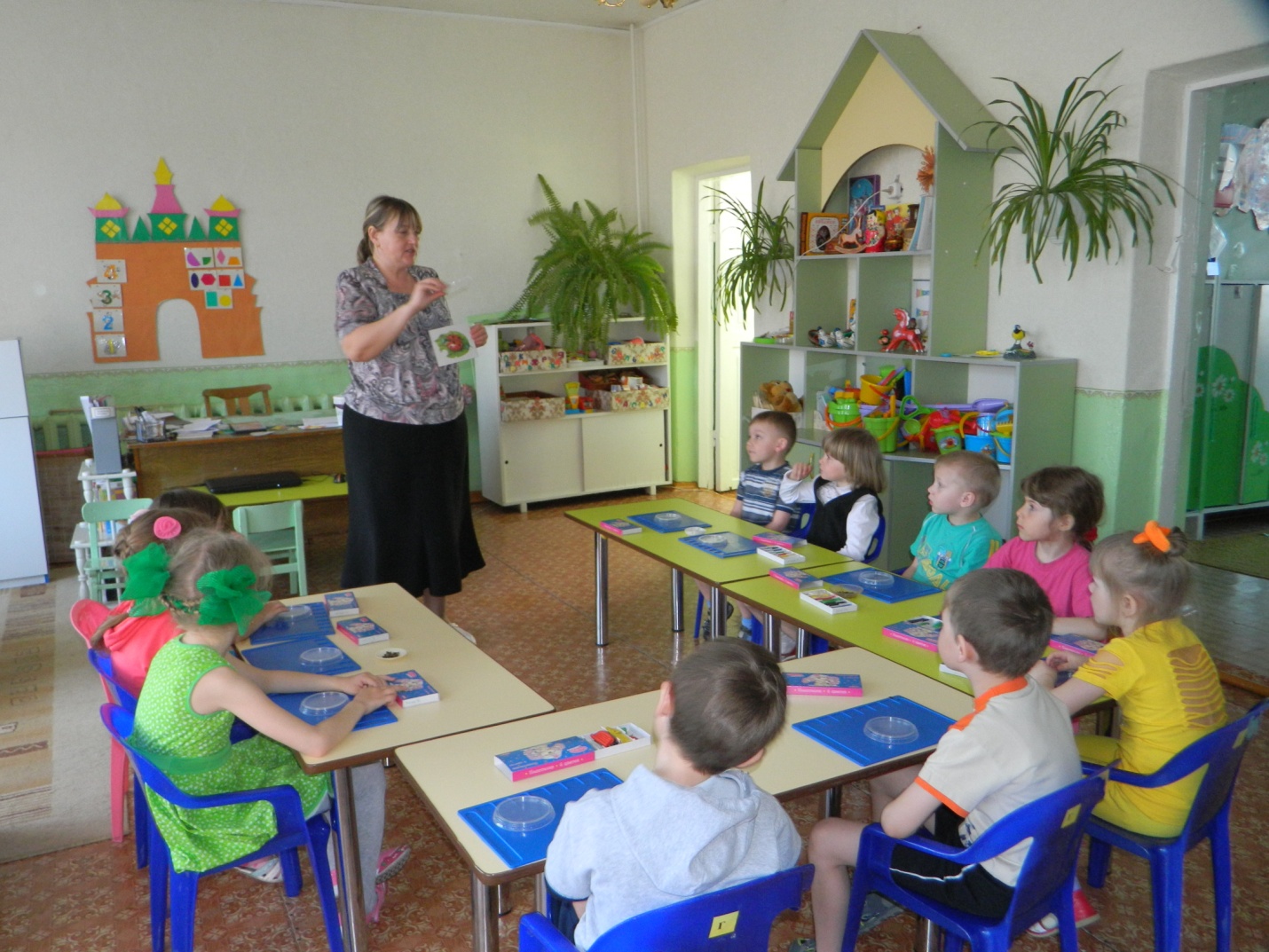 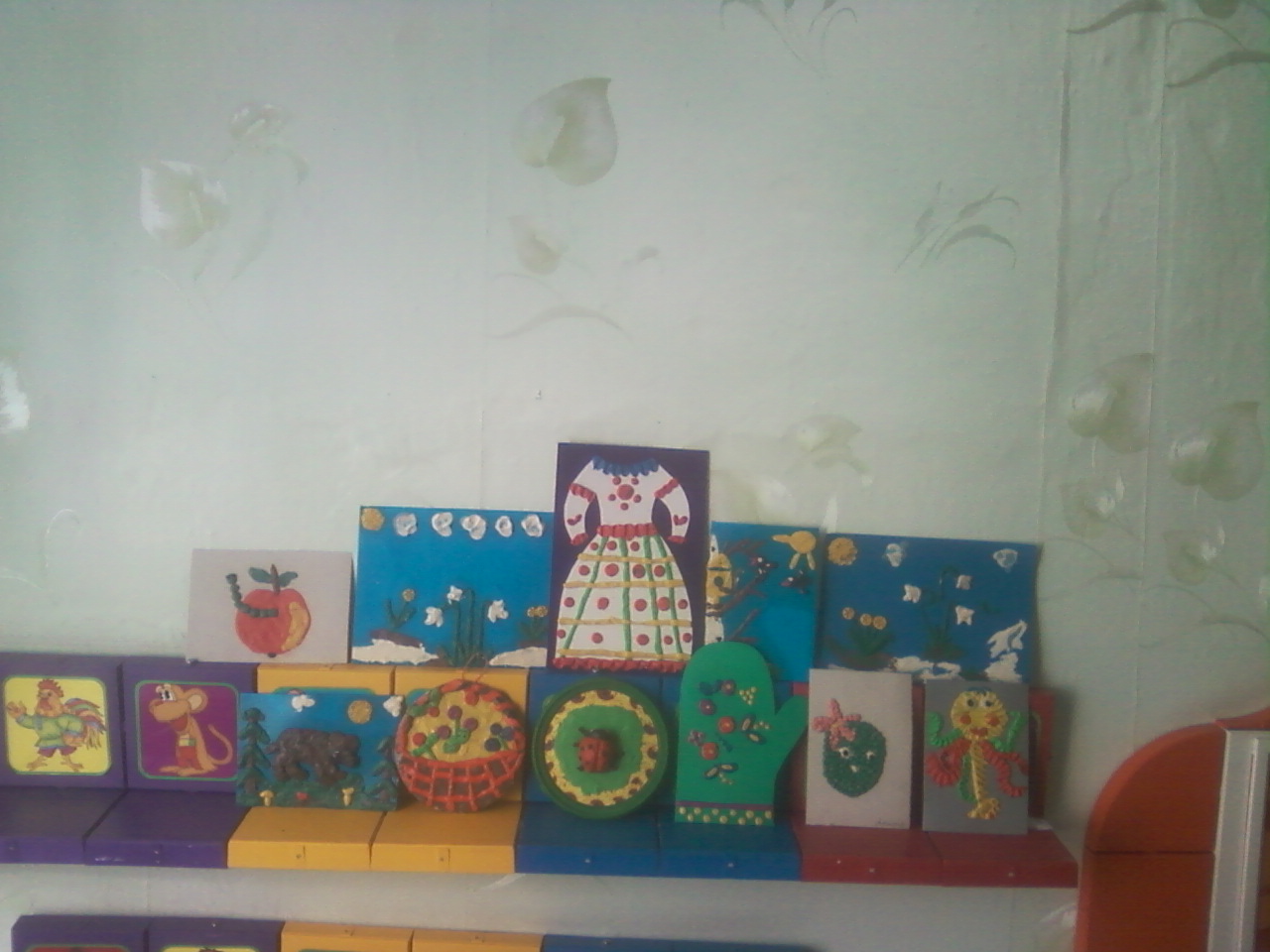 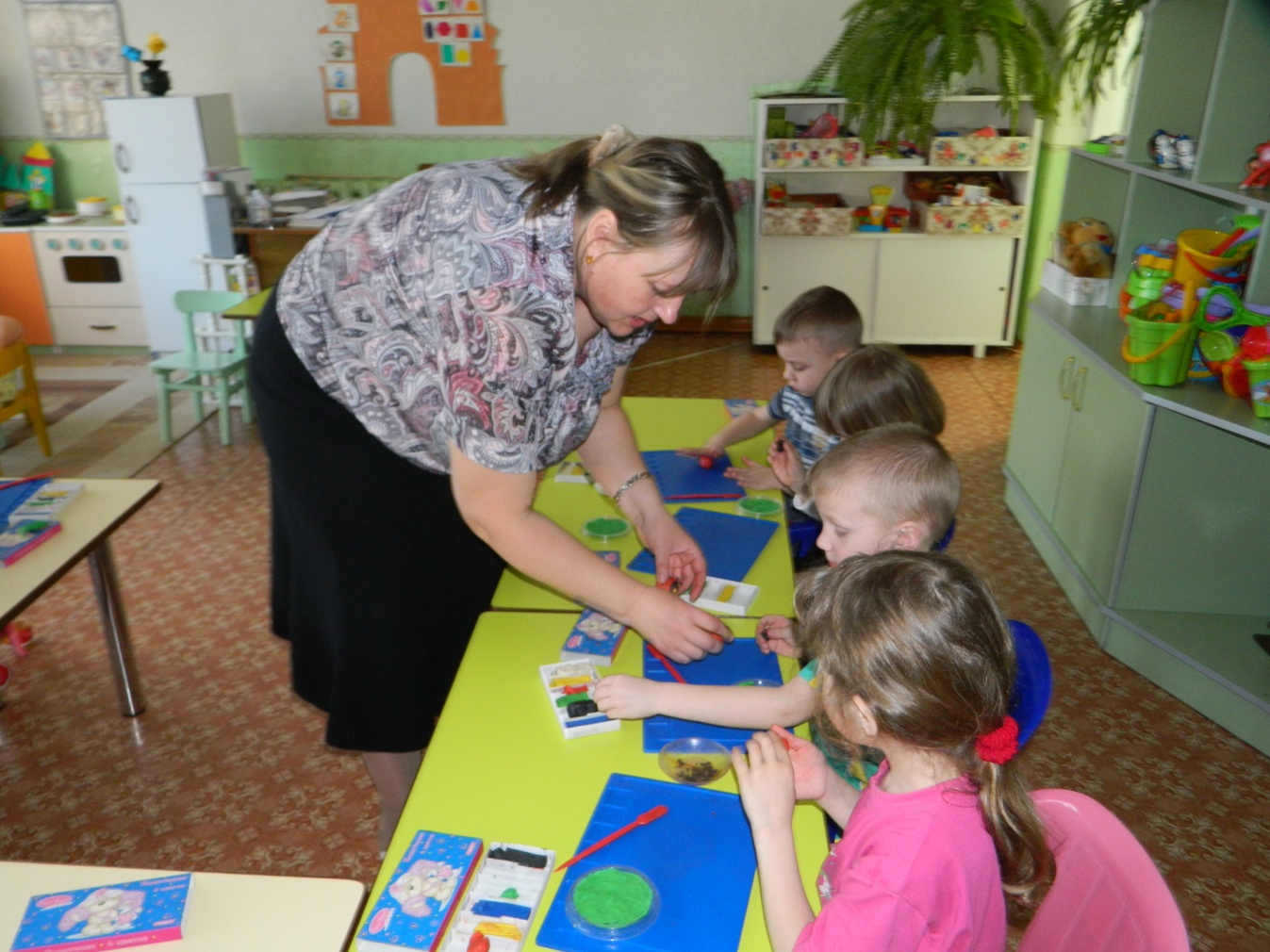 Фамилия, имя ребенкаТехнические навыкиТехнические навыкиТехнические навыкиПроявление творчества в декореРазвитие мелкой моторикиПроявление аккуратности и трудолюбияФамилия, имя ребенкаРаскат.Сплющ.Размаз.Проявление творчества в декореРазвитие мелкой моторикиПроявление аккуратности и трудолюбияУчебная темаКол-во часовДиагностическое обследованиеДиагностическое обследованиеНачало года4 часаКонец года4 часаВводное занятиеВводное занятие«Забавы из пластилина»1 часСентябрьСентябрь«Осенние листочки»3 часа«Червячок в яблочке»3 часа«Фруктовый компот»3 часаОктябрьОктябрь«Подарки осени»3 часа«Вертолет»3 часа«Колос солнцем наливался, колос  солнцем    пропитался»3 часаНоябрьНоябрь«Разные котята»4 часа«Бурый мишка»4 часа«Украшение рукавички»4 часа«Чудо дерево» по сказке Чуковского4 часаДекабрьДекабрь«Живые яблоки на ветках»3 часа«Новогодние раскраски»3 часаЯнварьЯнварь«Удивительная дымка»	2 часаФевральФевраль«Рыбки в аквариуме» (коллективная работа)3 часа«Чудо хохлома »3 часаМартМарт«Цветы для любимой мамочки»3 часа«Веселый кактус»3 часа«Чудо-писанки»3 часаАпрельАпрель«Бабочка-красавица»4 часа«Божьи коровки на ромашке»4 часаМастер-класс для родителей: «Веселый жираф и другие»4 часаМайСпециальные темы по просьбам, предложениям детей, подготовка к выставке на заключительном годовом родительском собрании, выставка.4часаМесяцЦели, задачиТема занятияМатериалИзучение интересов и возможностей детей в лепке.«Что мы умеем и любим лепить»Пластилин, стеки, доски, салфетки.Познакомить детей с новым способом изображения - пластилинографией.«Забавы из пластилина»Образцы работ, иллюстрации, фотографии .сентябрьПродолжать знакомить с новым способом изображения, используя пластилин.Развивать умение работать пластилином, раскатывать, сплющивать, разглаживать.Развивать творческое воображение детей, учить внимательно всматриваться в окружающий мир.«Червячок в яблочке»Цветной картон с силуэтом круга, набор пластилина, стеки, салфетки, бисеринки темного цвета.сентябрьОбобщать представления детей о фруктах, об их характерных особенностях.Развивать композиционные умения, правильно, со вкусом располагать предметы. Достигать выразительности через более точную передачу формы, цвета, величины предметов и изображения мелких деталей у фруктов: черенков, семян, чашелистиков.Учить детей работать в коллективе, создавая одну композицию, умение договариваться. «Фруктовый компот» - коллективное творчество.Силуэты банки из белого картона, набор пластилина, полоска фольги, стека, простой карандаш. Набор натуральных фруктов и муляжей.сентябрьЗакреплять знания детей о колорите осени.Познакомить детей с натюрмортом, учить составлять композицию из разных объектов, объединенных единым содержанием.Учить детей приему вливания одного цвета в другой.«Подарки осени»Плотный картон голубого цвета, с силуэтами кленового, дубового листьев, рябиновой грозди с листьями, набор пластилина, стеки, осенние листья с разных деревьев.октябрьЗакрепить технику создания изображения на плоскости  в полуобъёме при помощи пластилина, используя природный материал (семена ольхи)Учить создавать целостность объекта из отдельных деталей, используя имеющиеся навыки: придавливания деталей к основе, примазывания, приглаживания границ соединения отдельных частей.Развивать мелкую моторику рук.Вызывать чувства удовлетворения от проделанной работы.«Вертолет»Картон голубого цвета, игрушка вертолета, пластилин, засушенные семена ольхи.октябрьСпособствовать расширению знаний о многообразии растительного мира.Учить передавать в работе характерные особенности внешнего вида злака.Продолжать знакомить со средствами выразительности в художественной деятельности: цвет, материал, композиция.«Колос солнцем наливался, колос солнцем пропитался»Картон ¼ альбомного листа, пластилин, зеленого и желтого цветов, стеки, салфетки.ноябрьСпособствовать расширению знаний о многообразии растительного мира.Учить передавать в работе характерные особенности внешнего вида разных деревьев.Продолжать знакомить со средствами выразительности в художественной деятельности: цвет, материал, композиция.«Разные котята»Картон, пластилин, стеки, доски, салфетки, скотч.ноябрьРазвивать практические умения и навыки детей при создании заданного образа посредством пластилинографии.Воспитывать аккуратность и усидчивость.«Бурый мишка»Бросовый материал, бисер, цветная бумага, пластилин.Воспитывать интерес в использовании        пластилинографии.Формировать композиционные навыки.Вызвать положительные эмоции от проделанной работы.«Украшение рукавички»Силуэты рукавичек из картона разных цветов, по одному на ребенка, набор пластилина, стеки.Учить передавать по средствам пластилинографии изображение сказочного дерева.Развивать мелкую моторику, закреплять умение, работать с готовыми шаблонами (обводка трафаретов) разглаживать пластилин, скатывать тонкие колбаски, небольшие шарики, расплющивать ровно шарики.Развивать эстетические чувства, любовь и интерес к литературным произведениям.«Чудо дерево» по сказки Чуковского.Картон ½ альбомного листа, готовый шаблон дерева из картона, набор пластилина, стеки, салфетки, доски.декабрьРасширять представление детей о зимующих птицах. Учить передавать свои наблюдения за живой природой в художественно-изобразительной деятельности посредством пластилинографии.Научить изображать снегирей, передавать особенности внешнего облика(строение туловища, форму головы, крыльев, хвоста, характерную позу)Развивать композиционные навыки.«Живые яблоки на веточках»Плотный картон светло-фиолетового цвета, размера ¼ альбомного листа, доска, стека, иллюстрации со снегирями.декабрьПродолжать знакомить с новым способом раскрашивания картинок, используя пластилин.Закреплять навыки отщипывания небольших кусочков пластилина, размазывания не выходя за контур рисунка.Развивать творческое воображение детей.«Новогодние раскраски»Новогодние раскраски на картоне, набор пластилина, салфетки, доски для лепки.январьтворчеством дымковских мастеров.Продолжать знакомить детей  расписывать готовый силуэт пластилином, в стиле дымковской росписи.Воспитывать детей на народных традициях.«Удивительная дымка»Пластилин, стеки, доски, салфетки, дымковские игрушки.февральЗакреплять умение работать  с  пластилином, использовать его свойства при раскатывании, сплющивании, разглаживании поверхности в создаваемых объектах.Развивать мелкую моторику.Развивать творческое воображение детей.«Кошкин дом»Пластилин, стеки, доски, салфетки,февральУточнить и расширить знания детей о подводном мире, о многообразии его обитателей.Продолжать учить создавать выразительный и интересный сюжет в полуобъёме, используя нетрадиционную технику рисования пластилином.Совершенствовать технические и изобразительные навыки и умения, использовать природный и бросовый материал.«Рыбки в аквариуме»Картон голубого цвета ½ альбом.листа, пластилин, стеки, доски, салфетки, семена арбузов, дыни, ракушки, футляры от таблеток, черные, маленькие бусинки иллюстрации с изображением обитателей аквариумов.февраль Продолжать знакомить детей с народными промыслами.Учить оформлять объёмную плоскость элементами узора хохломской росписи, выполняя работу в технике «пластилинографии».Развивать глазомер, мелкую моторику рук.«Чудо-хохлома»Небольшая пластиковая баночка, обклеенная черной бумагой, образцы изделий хохломы, пластилин, стеки, доски, салфетки.мартВоспитывать интерес в использовании пластилинографии.Формировать композиционные навыки.Вызвать положительные эмоции от проделанной работы.«Цветы для любимой мамочки»Пластилин, стеки, доски, салфетки.мартРазвивать практические умения и навыки детей при создании заданного образа посредствам пластилинографии.Продолжать учить навыкам использования бросового материала для придания изделию завершенности и выразительности.Воспитывать аккуратность в работе с пластилином.«Веселый - кактус»Плотный картон желтого цвета размером 15 на 20 см, пластилин, набор бусинок, бисер, половинки зубочисток, цветок искусственный, простой карандаш.мартПродолжать знакомство с народными изделиями.Развивать чувство композиции, умение красиво располагать узор на заданном силуэте.Закрепить умение смешивать пластилин разного цвета для получения нужного оттенка.Развивать интерес к народному творчеству.«Чудо писанки»Образцы писанок, силуэты писанок из картона. Пластилин, стеки, доски, салфетки.Расширить представления и знания об особенностях внешнего вида бабочки.Продолжать знакомить с симметрией на примере бабочки в природе и в рисунке.Совершенствовать умение детей работать в нетрадиционной технике - рисование  пластилином.«Бабочка-красавица»Иллюстрации с изображением бабочки. Дид. Игра «Симметрия» пластилин.майВызвать интерес к окружающему миру, формировать представления о природе.Закреплять знания и представления об особенностях внешнего вида насекомых.Развивать творческие способности у детей.«Божьи коровки на ромашке»Пластилин, стеки, доски, салфетки.майСпособствовать созданию положительно - эмоциональныхпереживаний детей и родителей от совместного мероприятия.Вызвать у детей желание изобразить животное, передать особенности его строения, показать мамам какими навыками пластилинографии они овладели: скатывание, расплющивание, сглаживание границ соединения частей.Поощрять активное взаимодействие детей со взрослыми, инициативу при использовании бросового материала, способность вносить дополнение в композицию. Мастер-класс для родителей: «Веселый жираф и другие»Плотный картон: желтого, зеленого, голубого цветов. Футляры от таблеток, бусинки, бисер, набор пластилина, стеки, салфетки, доски для лепки.  майРазвивать эстетический вкус.Вызвать у детей положительные эмоции от проделанной работы.Подготовка работ к выставке. Выставка детских работ.Детские работы. Рамки.май